Supplementary MaterialsOroxylum indicum Seed Extract as a Potential Antidepressant in Chronic Stress Mouse Model of DepressionChorpeth Chalermwongkul1, Charinya Khamphukdee2, Supawadee Daodee3, Orawan Monthakantirat3, Chantana Boonyarat3, Yutthana Chotritthirong1, Juthamart Maneenet3,4, Suresh Awale4, Anake Kijjoa2,5, Yaowared Chulikhit3*1	Graduated School of Pharmaceutical Sciences, Khon Kaen University, Khon Kaen, 40002, Thailand; c.chorpeth@kkumail.com, yutthana_ch@kkumail.com2	Division of Pharmacognosy and Toxicology, Faculty of Pharmaceutical Sciences, Khon Kaen University, Khon Kaen 40002, Thailand; charkh@kku.ac.th3	Division of Pharmaceutical Chemistry, Faculty of Pharmaceutical Sciences, Khon Kaen University, Khon Kaen, 40002, Thailand; csupawad@kku.ac.th, oramon@kku.ac.th, chaboo@kku.ac.th, juthamart_pp@hotmail.com4	Natural Drug Discovery Laboratory, Institute of Natural Medicine, University of Toyama, 2630 Sugitani, Toyama, 930-0154, Japan.; suresh@inm.u-toyama.ac.jp5	ICBAS-Instituto de Ciências Biomédicas Abel Salazar and CIIMAR, Universidade do Porto, Rua de Jorge Viterbo Ferreira 228, 4050-313 Porto, Portugal; ankijjoa@icbas.up.pt*	Correspondence: yaosum@kku.ac.th; Tel.: +66-81-3802357Statistical Analysis of Effect of the OIS extract on UCMS-Induced Anhedonia Behavior Using Sucrose Preference Test (SPT)Table S1. paired Student’s t-test and One-way analysis of variance (ANOVA) test of SPTStatistical Analysis of Effect of the OIS extract on UCMS-Induced Despair Behaviors Using Tail Suspension Test (TST) and Forced Swimming Test (FST)Table S2. paired Student’s t-test and One-way analysis of variance (ANOVA) test of TSTTable S3. paired Student’s t-test and One-way analysis of variance (ANOVA) test of FSTStatistical Analysis of Effect of the OIS extract on UCMS-Induced Hypersecretion of Glucocorticoids Using Serum Corticosterone (CORT) LevelTable S4. paired Student’s t-test and One-way analysis of variance (ANOVA) test of serum CORT levelStatistical Analysis of Effect of the OIS extract on UCMS-Induced Hyperactivation of Hypothalamic-pituitary-adrenal (HPA) axis in Frontal Cortex and Hippocampus Using Quantitative real-time polymerase chain reaction (qPCR)Table S5. paired Student’s t-test and One-way analysis of variance (ANOVA) test of FK506 binding protein 51 (FKBP5) in frontal cortex and hippocampusTable S6. paired Student’s t-test and One-way analysis of variance (ANOVA) test of serine/threonine-protein kinase 1 (SGK-1) in frontal cortex and hippocampusTable S7. paired Student’s t-test and One-way analysis of variance (ANOVA) test of glucocorticoid receptor (GR) in frontal cortex and hippocampusStatistical Analysis of Effect of the OIS extract on UCMS-Induced Impaired Neurogenesis in Frontal Cortex and Hippocampus Using Quantitative real-time polymerase chain reaction (qPCR)Table S8. paired Student’s t-test and One-way analysis of variance (ANOVA) test of brain-derived neurotrophic factor (BDNF) in frontal cortex and hippocampusTable S9. paired Student’s t-test and One-way analysis of variance (ANOVA) test of cyclic AMP-responsive element-binding protein (CREB) in frontal cortex and hippocampus Table S10. Validation result of the HPLC method for determination of baicalin, baicalein, chrysin, and oroxylin AFigure S1. Inhibitory effect of O. indicum seed on MAO-A and MAO-B (panel A and B, respectively). The inhibition graph was plot between log(concentration) (X-axis) and %inhibition (Y-axis).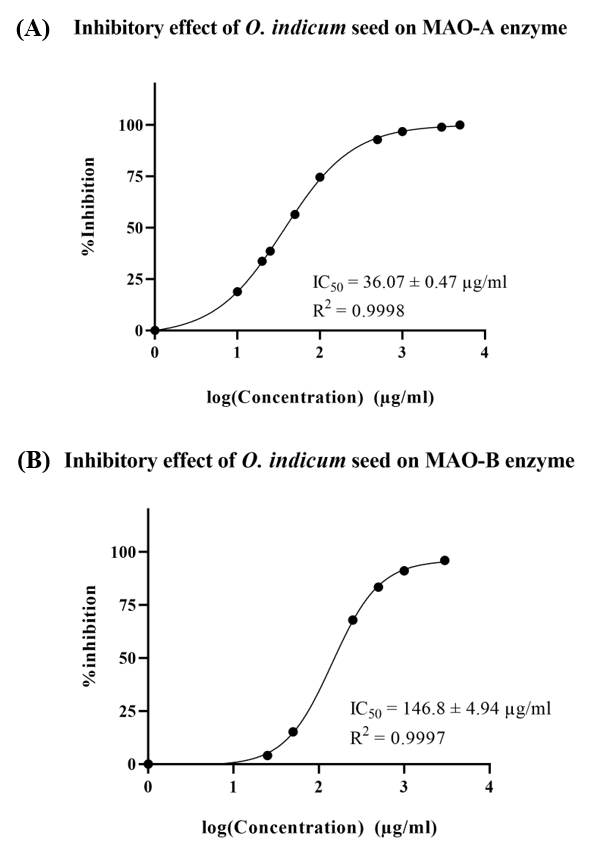 Figure S2. Inhibitory effect of Clorgyline on MAO-A and MAO-B (panel A and B, respectively). The inhibition graph was plot between log(concentration) (X-axis) and %inhibition (Y-axis)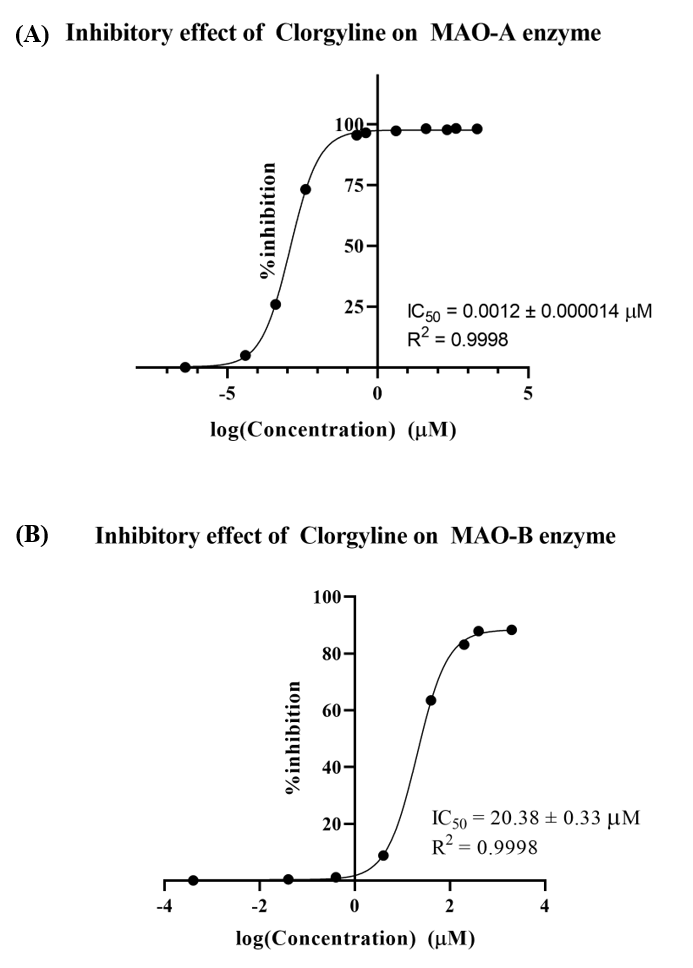 Figure S3. Inhibitory effect of Deprenyl on MAO-A and MAO-B (panel A and B, respectively). The inhibition graph was plot between log(concentration) (X-axis) and %inhibition (Y-axis)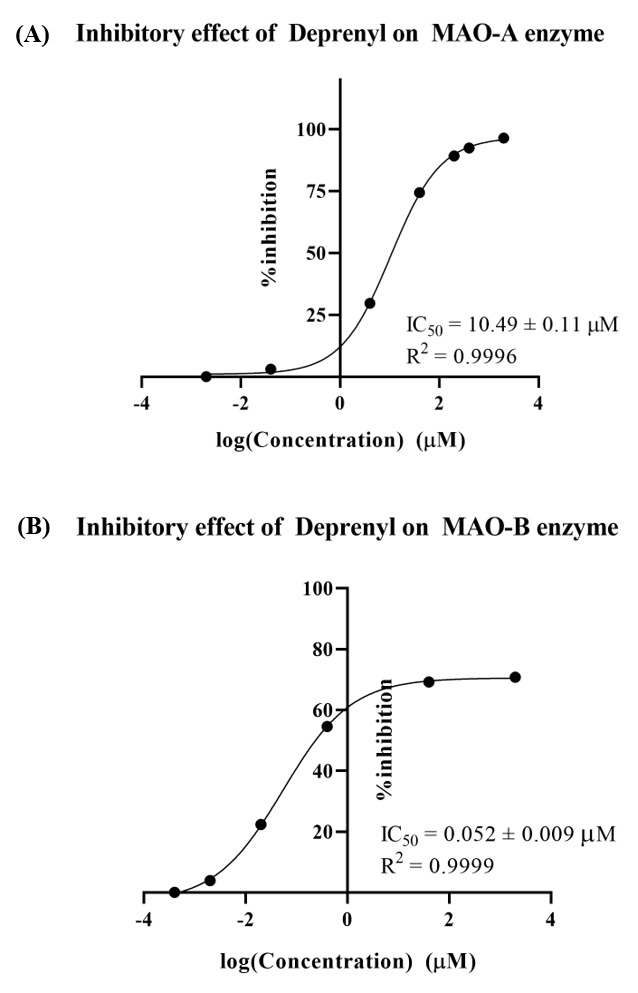 Group comparisonANOVA followed by Tukey’s post hoc testANOVA followed by Tukey’s post hoc testGroup comparisonPF(DFbetween group, DFresidual)Week 0Week 0Week 0non-stress group vs. UCMS + vehicle group0.994All UCMS-induced groups0.980F(3,36) = 0.0619Week 1Week 1Week 1non-stress group vs. UCMS + vehicle group0.946All UCMS-induced groups0.812F(3,36) = 0.318Week 2Week 2Week 2non-stress group vs. UCMS + vehicle group0.069All UCMS-induced groups0.274F(3,36) = 1.347Week 3Week 3Week 3non-stress group vs. UCMS + vehicle group< 0.001All UCMS-induced groups0.613F(3,36) = 0.609Week 4Week 4Week 4non-stress group vs. UCMS + vehicle group< 0.001All UCMS-induced groups< 0.001F(3,36) = 7.192UMCS + vehicle group vs. UCMS + IMP20 group0.005F(3,36) = 7.192UMCS + vehicle group vs. UCMS + OIS100 group0.233F(3,36) = 7.192UMCS + vehicle group vs. UCMS + OIS500 group0.001F(3,36) = 7.192UCMS + OIS100 group vs. UCMS + OIS500 group0.078F(3,36) = 7.192Week 5Week 5Week 5non-stress group vs. UCMS + vehicle group< 0.001All UCMS-induced groups< 0.001F(3,36) = 10.134UMCS + vehicle group vs. UCMS + IMP20 group< 0.001F(3,36) = 10.134UMCS + vehicle group vs. UCMS + OIS100 group0.008F(3,36) = 10.134UMCS + vehicle group vs. UCMS + OIS500 group< 0.001F(3,36) = 10.134UCMS + OIS100 group vs. UCMS + OIS500 group0.685F(3,36) = 10.134Week 6Week 6Week 6non-stress group vs. UCMS + vehicle group< 0.001All UCMS-induced groups< 0.001F(3,36) = 12.664UMCS + vehicle group vs. UCMS + IMP20 group< 0.001F(3,36) = 12.664UMCS + vehicle group vs. UCMS + OIS100 group0.003F(3,36) = 12.664UMCS + vehicle group vs. UCMS + OIS500 group< 0.001F(3,36) = 12.664UCMS + OIS100 group vs. UCMS + OIS500 group0.351F(3,36) = 12.664Group comparisonANOVA followed by Tukey’s post hoc testANOVA followed by Tukey’s post hoc testGroup comparisonPF(DFbetween group, DFresidual)non-stress group vs. UCMS + vehicle group< 0.001All UCMS-induced groups< 0.001F(3,36) = 23.118UMCS + vehicle group vs. UCMS + IMP20 group< 0.001F(3,36) = 23.118UMCS + vehicle group vs. UCMS + OIS100 group0.035F(3,36) = 23.118UMCS + vehicle group vs. UCMS + OIS500 group< 0.001F(3,36) = 23.118UCMS + OIS100 group vs. UCMS + OIS500 group0.009F(3,36) = 23.118Group comparisonANOVA followed by Tukey’s post hoc testANOVA followed by Tukey’s post hoc testGroup comparisonPF(DFbetween group, DFresidual)non-stress group vs. UCMS + vehicle group< 0.001All UCMS-induced groups< 0.001F(3,36) = 13.250UMCS + vehicle group vs. UCMS + IMP20 group< 0.001F(3,36) = 13.250UMCS + vehicle group vs. UCMS + OIS100 group0.013F(3,36) = 13.250UMCS + vehicle group vs. UCMS + OIS500 group< 0.001F(3,36) = 13.250UCMS + OIS100 group vs. UCMS + OIS500 group0.043F(3,36) = 13.250Group comparisonANOVA followed by Tukey’s post hoc testANOVA followed by Tukey’s post hoc testGroup comparisonPF(DFbetween group, DFresidual)non-stress group vs. UCMS + vehicle group< 0.001All UCMS-induced groups< 0.001F(3,16) = 18.231UMCS + vehicle group vs. UCMS + IMP20 group< 0.001F(3,16) = 18.231UMCS + vehicle group vs. UCMS + OIS100 group< 0.001F(3,16) = 18.231UMCS + vehicle group vs. UCMS + OIS500 group< 0.001F(3,16) = 18.231UCMS + OIS100 group vs. UCMS + OIS500 group0.695F(3,16) = 18.231Group comparisonANOVA followed by Tukey’s post hoc testANOVA followed by Tukey’s post hoc testGroup comparisonPF(DFbetween group, DFresidual)Frontal cortexFrontal cortexFrontal cortexnon-stress group vs. UCMS + vehicle group< 0.001All UCMS-induced groups< 0.001F(3,20) = 23.573UMCS + vehicle group vs. UCMS + IMP20 group< 0.001F(3,20) = 23.573UMCS + vehicle group vs. UCMS + OIS100 group0.002F(3,20) = 23.573UMCS + vehicle group vs. UCMS + OIS500 group< 0.001F(3,20) = 23.573UCMS + OIS100 group vs. UCMS + OIS500 group0.009F(3,20) = 23.573HippocampusHippocampusHippocampusnon-stress group vs. UCMS + vehicle group< 0.001All UCMS-induced groups< 0.001F(3,20) = 21.625UMCS + vehicle group vs. UCMS + IMP20 group< 0.001F(3,20) = 21.625UMCS + vehicle group vs. UCMS + OIS100 group0.006F(3,20) = 21.625UMCS + vehicle group vs. UCMS + OIS500 group< 0.001F(3,20) = 21.625UCMS + OIS100 group vs. UCMS + OIS500 group0.009F(3,20) = 21.625Group comparisonANOVA followed by Tukey’s post hoc testANOVA followed by Tukey’s post hoc testGroup comparisonPF(DFbetween group, DFresidual)Frontal cortexFrontal cortexFrontal cortexnon-stress group vs. UCMS + vehicle group< 0.001All UCMS-induced groups< 0.001F(3,20) = 93.881UMCS + vehicle group vs. UCMS + IMP20 group< 0.001F(3,20) = 93.881UMCS + vehicle group vs. UCMS + OIS100 group< 0.001F(3,20) = 93.881UMCS + vehicle group vs. UCMS + OIS500 group< 0.001F(3,20) = 93.881UCMS + OIS100 group vs. UCMS + OIS500 group<0.001F(3,20) = 93.881HippocampusHippocampusHippocampusnon-stress group vs. UCMS + vehicle group< 0.001All UCMS-induced groups< 0.001F(3,20) = 21.625UMCS + vehicle group vs. UCMS + IMP20 group< 0.001F(3,20) = 21.625UMCS + vehicle group vs. UCMS + OIS100 group0.003F(3,20) = 21.625UMCS + vehicle group vs. UCMS + OIS500 group< 0.001F(3,20) = 21.625UCMS + OIS100 group vs. UCMS + OIS500 group0.029F(3,20) = 21.625Group comparisonANOVA followed by Tukey’s post hoc testANOVA followed by Tukey’s post hoc testGroup comparisonPF(DFbetween group, DFresidual)Frontal cortexFrontal cortexFrontal cortexnon-stress group vs. UCMS + vehicle group< 0.001All UCMS-induced groups< 0.001F(3,20) = 27.307UMCS + vehicle group vs. UCMS + IMP20 group< 0.001F(3,20) = 27.307UMCS + vehicle group vs. UCMS + OIS100 group0.007F(3,20) = 27.307UMCS + vehicle group vs. UCMS + OIS500 group< 0.001F(3,20) = 27.307UCMS + OIS100 group vs. UCMS + OIS500 group0.001F(3,20) = 27.307HippocampusHippocampusHippocampusnon-stress group vs. UCMS + vehicle group< 0.001All UCMS-induced groups< 0.001F(3,20) = 8.894UMCS + vehicle group vs. UCMS + IMP20 group0.005F(3,20) = 8.894UMCS + vehicle group vs. UCMS + OIS100 group0.363F(3,20) = 8.894UMCS + vehicle group vs. UCMS + OIS500 group< 0.001F(3,20) = 8.894UCMS + OIS100 group vs. UCMS + OIS500 group0.034F(3,20) = 8.894Group comparisonANOVA followed by Tukey’s post hoc testANOVA followed by Tukey’s post hoc testGroup comparisonPF(DFbetween group, DFresidual)Frontal cortexFrontal cortexFrontal cortexnon-stress group vs. UCMS + vehicle group< 0.001All UCMS-induced groups< 0.001F(3,20) = 27.347UMCS + vehicle group vs. UCMS + IMP20 group< 0.001F(3,20) = 27.347UMCS + vehicle group vs. UCMS + OIS100 group0.100F(3,20) = 27.347UMCS + vehicle group vs. UCMS + OIS500 group< 0.001F(3,20) = 27.347UCMS + OIS100 group vs. UCMS + OIS500 group< 0.001F(3,20) = 27.347HippocampusHippocampusHippocampusnon-stress group vs. UCMS + vehicle group< 0.001All UCMS-induced groups< 0.001F(3,20) = 10.661UMCS + vehicle group vs. UCMS + IMP20 group0.007F(3,20) = 10.661UMCS + vehicle group vs. UCMS + OIS100 group0.750F(3,20) = 10.661UMCS + vehicle group vs. UCMS + OIS500 group< 0.001F(3,20) = 10.661UCMS + OIS100 group vs. UCMS + OIS500 group0.004F(3,20) = 10.661Group comparisonANOVA followed by Tukey’s post hoc testANOVA followed by Tukey’s post hoc testGroup comparisonPF(DFbetween group, DFresidual)Frontal cortexFrontal cortexFrontal cortexnon-stress group vs. UCMS + vehicle group< 0.001All UCMS-induced groups< 0.001F(3,20) = 13.720UMCS + vehicle group vs. UCMS + IMP20 group0.005F(3,20) = 13.720UMCS + vehicle group vs. UCMS + OIS100 group0.814F(3,20) = 13.720UMCS + vehicle group vs. UCMS + OIS500 group< 0.001F(3,20) = 13.720UCMS + OIS100 group vs. UCMS + OIS500 group< 0.001F(3,20) = 13.720HippocampusHippocampusHippocampusnon-stress group vs. UCMS + vehicle group< 0.001All UCMS-induced groups< 0.001F(3,20) = 7.058UMCS + vehicle group vs. UCMS + IMP20 group0.031F(3,20) = 7.058UMCS + vehicle group vs. UCMS + OIS100 group0.911F(3,20) = 7.058UMCS + vehicle group vs. UCMS + OIS500 group0.004F(3,20) = 7.058UCMS + OIS100 group vs. UCMS + OIS500 group0.018F(3,20) = 7.058ParameterParameterBaicalinBaicaleinChrysinOroxylin ALOQConcentration (µg/ml)1.02.512.5LOQS/N9.83 ± 0.209.90 ± 0.199.84 ± 0.109.91 ± 0.13LinearityRange (µg/ml)1 – 62.5 – 152.5 – 152.5 – 15LinearityEquationy = 54.636x - 21.493y = 51.014x - 54.144y = 88.454x - 45.318y = 72.566x - 76.601LinearityCoefficient determination (R2)0.99970.99960.99910.9997PrecisionRepeatability(within day)RSD0.26 – 0.92%0.1 – 1.59%0.28 – 0.89%0.08 – 0.80%PrecisionIntermediate precision(between day)RSD0.30 – 3.77%0.20 – 1.32%0.08 – 0.95%0.14 – 1.43%Accuracy(%recovery)Low concentration104.8 ± 1.43101.66 ± 0.86104.99 ± 0.71101.40 ± 0.65Accuracy(%recovery)Medium concentration99.39 ± 0.1299.95 ± 0.52100.87 ± 0.094100.66 ± 0.23Accuracy(%recovery)High concentration100.13 ± 0.1599.92 ± 0.1599.41 ± 0.08599.48 ± 0.14